Επίσκεψη της Α΄τάξης στο Νόησης.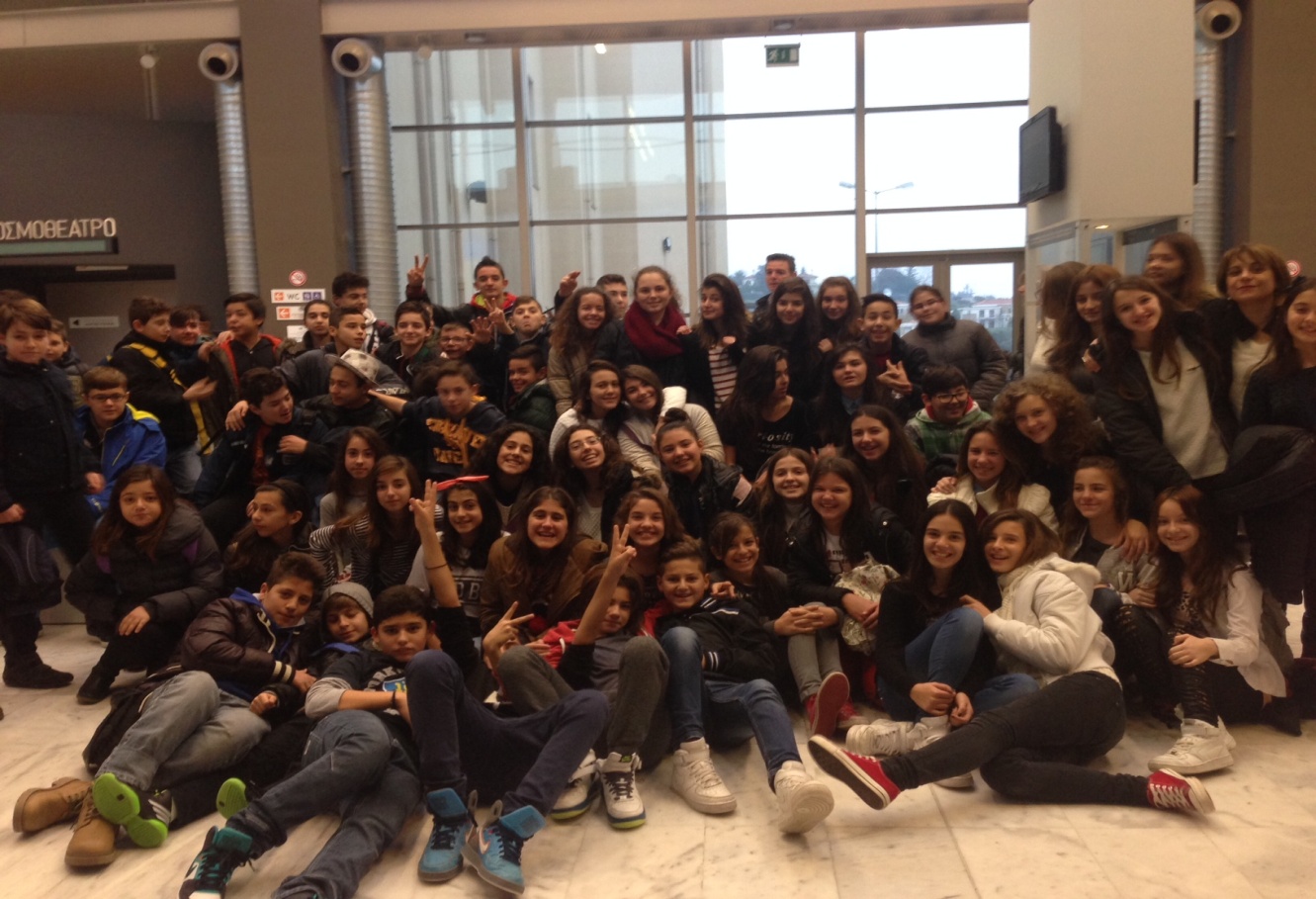 Η Α΄τάξη πραγματοποίησε επίσκεψη στο μουσείο Διάδοσης των Επιστημών « Νόησις », στις 11/ 12/ 2014.Οι μαθητές παρακολούθησαν τις προβολές  « Οι Γίγαντες της Παταγονίας » στο Κοσμοδρόμιο  και  « Ταξίδι στο Άπειρο  »στο Πλανητάριο. Επίσης ξεναγήθηκαν στις μόνιμες εκθέσεις του Τεχνοπάρκου.Ομάδα μαθητών συμμετείχε στον διαγωνισμό γνώσεων του Νόησις και διακρίθηκε για τις ιδιαίτερα εύστοχες απαντήσεις.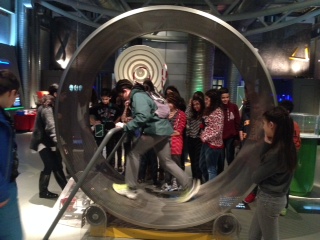 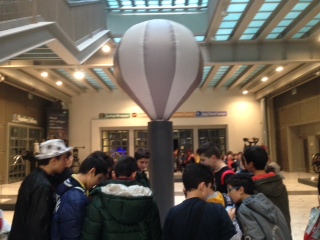 